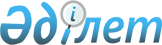 О внесении изменений в приказ исполняющего обязанности Министра юстиции Республики Казахстан от 30 июля 2015 года № 427 "Об утверждении минимальных социальных стандартов в сфере оказания гарантированной государством юридической помощи"Приказ Министра юстиции Республики Казахстан от 1 сентября 2022 года № 742. Зарегистрирован в Министерстве юстиции Республики Казахстан 2 сентября 2022 года № 29384
      ПРИКАЗЫВАЮ:
      1. Внести в приказ исполняющего обязанности Министра юстиции Республики Казахстан от 30 июля 2015 года № 427 "Об утверждении минимальных социальных стандартов в сфере оказания гарантированной государством юридической помощи" (зарегистрированный в Реестре государственной регистрации нормативных правовых актов № 11920) следующие изменения:
      подпункт 3) пункта 1 указанного приказа изложить в следующей редакции:
      "3) минимальный социальный стандарт "Защита и представительство адвокатами, юридическими консультантами интересов физических лиц" согласно приложению 3 к настоящему приказу.";
      приложения 1, 2 и 3 к указанному приказу изложить в новой редакции согласно приложениям 1, 2 и 3 к настоящему приказу.
      2. Департаменту регистрационной службы и организации юридических услуг Министерства юстиции Республики Казахстан в установленном законодательством порядке обеспечить государственную регистрацию настоящего приказа.
      3. Контроль за исполнением настоящего приказа возложить на курирующего Вице-министра юстиции Республики Казахстан.
      4. Настоящий приказ вводится в действие по истечении десяти календарных дней после дня его первого официального опубликования. Минимальный социальный стандарт "Правовое информирование"
      1. Наименование центрального государственного органа, разрабатывающего и утверждающего минимальный социальный стандарт: Министерство юстиции Республики Казахстан.
      2. Категории лиц, имеющих право на минимальный социальный стандарт по нормам/нормативам: физические и юридические лица.
      3. Нормы и нормативы минимального социального стандарта указаны в приложении к настоящему стандарту. Нормы и нормативы минимального социального стандарта Минимальный социальный стандарт "Правовое консультирование"
      1. Наименование центрального государственного органа, разрабатывающего и утверждающего минимальный социальный стандарт: Министерство юстиции Республики Казахстан.
      2. Категории лиц, имеющих право на минимальный социальный стандарт по нормам/нормативам: физические лица, круг которых установлен пунктом 2 статьи 26 Закона "Об адвокатской деятельности и юридической помощи".
      3. Нормы и нормативы минимального социального стандарта указаны в приложении к настоящему стандарту. Нормы и нормативы минимального социального стандарта Минимальный социальный стандарт
"Защита и представительство адвокатами, юридическими консультантами интересов физических лиц"
      1. Наименование центрального государственного органа, разрабатывающего и утверждающего минимальный социальный стандарт: Министерство юстиции Республики Казахстан.
      2. Категории лиц, имеющих право на минимальный социальный стандарт по нормам/нормативам: физические лица, круг которых установлен пунктом 3 статьи 26 Закона "Об адвокатской деятельности и юридической помощи".
      3. Нормы и нормативы минимального социального стандарта указаны в приложении к настоящему стандарту. Нормы и нормативы минимального социального стандарта
					© 2012. РГП на ПХВ «Институт законодательства и правовой информации Республики Казахстан» Министерства юстиции Республики Казахстан
				
      Министр юстицииРеспублики Казахстан 

К. Мусин
Приложение 1 к приказу
Министра юстиции
Республики Казахстан
от 1 сентября 2022 года № 742Приложение 1 к приказу
исполняющего обязанности
Министра юстиции
Республики Казахстан
от 30 июля 2015 года №427Приложение
к минимальному
социальному стандарту
"Правовое информирование"
№
Наименование нормы/норматива
Нормативный правовой акт, регулирующий норму/норматив
Размер нормы/ норматива
1
Правовое информирование
1. Закон Республики Казахстан "Об адвокатской деятельности и юридической помощи";
2. Административный процедурно-процессуальный кодекс Республики Казахстан.
1. Предоставление информации по вопросам законодательства Республики Казахстан в устной, письменной формах, в форме электронного документа, удостоверенного электронной цифровой подписью, либо в виде визуального ознакомления бесплатно всем физическим и юридическим лицам, имеющим право на минимальный социальный стандарт на территории Республики Казахстан независимо от места жительства и места нахождения.
2. На основании поступившего обращения возбуждается административная процедура. Срок административной процедуры, возбужденной на основании обращения, составляет пятнадцать рабочих дней со дня поступления обращения и исчисляется с момента ее возбуждения и может быть продлен мотивированным решением руководителя административного органа или его заместителя на разумный срок, но не более чем до двух месяцев ввиду необходимости установления фактических обстоятельств, имеющих значение для правильного рассмотрения административного дела, о чем извещается участник административной процедуры в течение трех рабочих дней со дня продления срока.
3. В оказании гарантированной государством юридической помощи в виде правового информирования отказывается, если обращение заявителя не имеет правового характера.
4. Отказ в оказании гарантированной государством юридической помощи в виде правового информирования должен быть мотивированным и может быть обжалован в уполномоченный орган или суд.Приложение 2 к приказу
Министра юстиции
Республики Казахстан
от 1 сентября 2022 года № 742Приложение 2 к приказу
исполняющего обязанности
Министра юстиции
Республики Казахстан
от 30 июля 2015 года №427Приложение
к минимальному
социальному стандарту
"Правовое консультирование"
№
Наименование нормы/норматива
Нормативный правовой акт, регулирующий норму/норматив
Размер нормы/ норматива
1
Правовое консультирование
1. Закон Республики Казахстан "Об адвокатской деятельности и юридической помощи";
2. Закон Республики Казахстан "О минимальных социальных стандартах и их гарантиях";
3. Постановление Правительства Республики Казахстан от 13 декабря 2018 года № 834 "Об утверждении размера оплаты гарантированной государством юридической помощи, оказанной адвокатом, юридическим консультантом и возмещения расходов, связанных с правовым консультированием, защитой и представительством, а также проведением примирительных процедур".
1. Оказание в форме устных и письменных консультаций, в том числе составление заявлений, жалоб, ходатайств и других документов правового характера.
2. Соответствие оплаты юридической помощи за устные и письменные консультации, составления заявлений, жалоб, ходатайств и других документов правового характера за один час по ставке из расчета 0,56 месячного расчетного показателя, утвержденного на соответствующий период, за один час в соответствии с подпунктом 3) пункта 1 Постановления Правительства Республики Казахстан от 13 декабря 2018 года № 834 "Об утверждении размера оплаты гарантированной государством юридической помощи, оказанной адвокатом, юридическим консультантом и возмещения расходов, связанных с правовым консультированием, защитой и представительством, а также проведением примирительных процедур".
3. В оказании гарантированной государством юридической помощи в виде правового консультирования отказывается при наличии одного из следующих условий:
1) заявитель не относится к категории лиц, имеющих право на получение гарантированной государством юридической помощи;
2) обращение заявителя не имеет правового характера.
4. Отказ в оказании гарантированной государством юридической помощи в виде правового консультирования должен быть мотивированным и может быть обжалован в уполномоченный орган или суд.Приложение 3 к приказу
Министра юстиции
Республики Казахстан
от 1 сентября 2022 года № 742Приложение 3 к приказу
исполняющего обязанности
Министра юстиции
Республики Казахстан
от 30 июля 2015 года №427Приложение
к минимальному
социальному стандарту
"Защита и представительство
адвокатами, юридическими
консультантами интересов
физических лиц"
№
Наименование нормы/норматива
Нормативный правовой акт, регулирующий норму/норматив
Размер нормы/ норматива
1
Защита и представительство адвокатами, юридическими консультантами интересов физических лиц
1. Уголовно-процессуальный кодекс Республики Казахстан;
2. Гражданский процессуальный кодекс Республики Казахстан;
3. Кодекс Республики Казахстан "Об административных правонарушениях";
4. Закон Республики Казахстан "Об адвокатской деятельности и юридической помощи";
5. Закон Республики Казахстан "О минимальных социальных стандартах и их гарантиях";
6. Постановление Правительства Республики Казахстан от 13 декабря 2018 года № 834 "Об утверждении размера оплаты гарантированной государством юридической помощи, оказанной адвокатом, юридическим консультантом и возмещения расходов, связанных с правовым консультированием, защитой и представительством, а также проведением примирительных процедур".
1. Защита и представительство адвокатами, юридическими консультантами интересов физических лиц оказывается согласно требованиям Уголовно-процессуального кодекса Республики Казахстан, Гражданского процессуального кодекса Республики Казахстан, Кодекса Республики Казахстан "Об административных правонарушениях".
2. Оплата юридической помощи по часовой ставке, исчисляется в размере установленном Постановлением Правительства Республики Казахстан от 13 декабря 2018 года № 834 "Об утверждении размера оплаты гарантированной государством юридической помощи, оказанной адвокатом, юридическим консультантом и возмещения расходов, связанных с правовым консультированием, защитой и представительством, а также проведением примирительных процедур".